Приложение № 3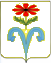 АДМИНИСТРАЦИЯ ПОДГОРНЕНСКОГО СЕЛЬСКОГО ПОСЕЛЕНИЯ ОТРАДНЕНСКОГО РАЙОНА ПОСТАНОВЛЕНИЕ от 08.11.2021 года                                                                                         № 67                                     ст-ца ПодгорнаяО назначении публичных слушаний по проекту бюджета Подгорненского сельского поселения Отрадненского района на 2022 год          В  соответствии с   частью 3 статьи   28 Федерального закона от 6 октября 2003 года № 131 – ФЗ «Об общих принципах организации местного самоуправления Российской Федерации» , п о с т а н о в л я ю:      1. Назначить проведение публичных слушаний по теме «Рассмотрение проекта бюджета Подгорненского сельского поселения Отрадненского района на 2022 год» на 26 ноября 2021 года в 11- 00 часов в здании администрации Подгорненского сельского поселения Отрадненского района по адресу: станица  Подгорная, улица Красная, д.28       2. Образовать оргкомитет по проведению публичных слушаний по теме: «Рассмотрение проекта бюджета Подгорненского сельского поселения Отрадненского района на  2022 год»  и утвердить его состав (приложение №1).     3. Образовать рабочую группу по учету предложений по проекту бюджета  Подгорненского сельского поселения Отрадненского района на 2022 год и утвердить ее состав (приложение №2).      4. Исполняющий обязанности начальника общего отдела администрации Подгорненского сельского поселения Отрадненского района (М.В. Дубининой) обеспечить опубликование (обнародование) настоящего постановления в установленном порядке       5.  Контроль  за выполнением настоящего постановления оставляю за собой.        6.   Постановление вступает в силу со дня его подписания.Глава Подгорненского сельского поселения Отрадненского района                                                                  А.Ю. Леднёв                                                                                      ПРИЛОЖЕНИЕ № 1							                    	 УТВЕРЖДЕН 						             постановлением администрации                                                                          Подгорненского сельского поселения                 					                     Отрадненского района                                                                        от  08.11.2021                   №67                                                СОСТАВоргкомитета по проведению публичных слушаний по теме: «Рассмотрение проекта бюджета Подгорненского сельского поселения Отрадненского района на 2022 год» Дубинина			                - и.о. начальника общего отдела Маргарита Витальевна                 администрации Подгорненского                                                            поселения Отрадненского района,                                                            председатель оргкомитетаЧлены оргкомитета:Замятко                                           - депутат Совета Подгорненского Наталья Васильевна                        сельского поселения Отрадненского района (по согласованию)Коровин                                          - депутат Совета ПодгорненскогоАнатолий Владимирович                 сельского поселения Отрадненского района (по согласованию)Павличенко			    - депутат Совета ПодгорненскогоЭльвира Рафаиловна	                  сельского поселения Отрадненского района (по согласованию)Старший финансист администрации  Подгорненскогосельского поселения Отрадненского района                                     Н.В. Токарева                                                                                        ПРИЛОЖЕНИЕ №2								                УТВЕРЖДЕН 						             постановлением администрации                                                                          Подгорненского сельского поселения					                     Отрадненского района                                                                     от 08.11.2021г                       №67  СОСТАВрабочей группы по учету предложений по проекту  бюджета Подгорненского сельского поселения Отрадненского района на 2022 годТокарева     	         -              старший финансист администрацииНаталья Викторовна                    Подгорненского сельского поселения                                                         Отрадненского района, председатель                                                          рабочей  группыЧлены рабочей группы:Малахова                           -          специалист по налогамВалентина Андреевна                 администрации Подгорненского сельского                                                         поселения Отрадненского района                       Дементьев                             -     депутат Совета  ПодгорненскогоАлексей Владимирович             сельского поселения Отрадненского района                                                     (по согласованию)Свириденко                         -          депутат Совета ПодгорненскогоИрина Викторовна                        сельского поселения Отрадненского района                                                         (по согласованию)Старший финансист администрации  Подгорненскогосельского поселения Отрадненского района                                     Н.В. Токарева                                                               Вносится   главой   Подгорненского	сельского поселения Отрадненского 	района	ПроектСОВЕТ  ПОДГОРНЕНСКОГО СЕЛЬСКОГО ПОСЕЛЕНИЯ ОТРАДНЕНСКОГО  РАЙОНА 	  _______________  СЕССИЯ(IV созыв)РЕШЕНИЕОт  ___________ 2021 г.            		                                                       № ст-ца  ПодгорнаяО бюджете Подгорненского сельского поселения Отрадненского района  на 2022 год Правовую основу настоящего решения составляют Бюджетный кодекс Российской Федерации,   решение  Совета Подгорненского сельского поселения Отрадненского района  от  20 октября 2017 года № 132  «Об утверждении  Положения о бюджетном процессе в Подгорненском сельском поселении  Отрадненского района».Статья 11. Утвердить основные характеристики бюджета Подгорненского сельского поселения Отрадненского района  на 2022 год:1) общий объем доходов в сумме 12402500,0  рублей;2) общий объем расходов в сумме 12402500,0 рублей;3) верхний предел муниципального внутреннего  долга и (или) верхний предел муниципального внешнего долга Подгорненского сельского поселения Отрадненского района по состоянию на 1 января 2023 года в сумме 0,0  рублей, в том числе верхний предел долга по муниципальным  гарантиям Подгорненского сельского поселения Отрадненского района в сумме 0,0  рублей;4) дефицит (профицит) бюджета Подгорненского сельского поселения Отрадненского района  в сумме 0,0 рублей.Статья 21. Утвердить перечень главных администраторов доходов бюджета Подгорненского сельского поселения Отрадненского района   и закрепляемые за ними  виды (подвиды) доходов бюджета Подгорненского сельского поселения Отрадненского района и перечень главных администраторов источников финансирования дефицита бюджета Подгорненского сельского поселения Отрадненского района, согласно приложению 1 к настоящему Решению.2. Утвердить перечень главных администраторов доходов  бюджета Подгорненского сельского поселения Отрадненского района  – органов исполнительной  власти Краснодарского края и (или) их территориальных органов (подразделений) и  закрепляемых за ними видов (подвидов) доходов бюджета Подгорненского сельского поселения Отрадненского района, согласно приложению 2 к настоящему Решению.Статья 31. Утвердить объем поступлений доходов в  бюджет Подгорненского сельского поселения Отрадненского района по кодам видов (подвидов) доходов на 2022 год в суммах, согласно приложению 3 к настоящему Решению.2. Утвердить в составе доходов бюджета Подгорненского сельского поселения Отрадненского района безвозмездные поступления из краевого бюджета и  бюджета муниципального образования Отрадненский район в 2022 году согласно приложению 4 к настоящему Решению.Статья 4	Установить, что добровольные взносы, пожертвования, средства самообложения граждан, поступившие в бюджет Подгорненского сельского поселения Отрадненского района, направляются в установленном порядке на увеличение расходов бюджета Подгорненского сельского поселения Отрадненского района   соответственно целям их предоставления.В случае если цель добровольных взносов и пожертвований, поступивших в бюджет Подгорненского сельского поселения Отрадненского района, не определена, указанные средства направляются на финансовое обеспечение расходов бюджета Подгорненского сельского поселения Отрадненского района в соответствии с настоящим Решением.Статья 5          1. Утвердить распределение бюджетных ассигнований по разделам и подразделам классификации расходов бюджетов на 2022 год согласно приложению 5 к настоящему Решению.2.  Утвердить распределение бюджетных ассигнований по целевым статьям (муниципальным программам Подгорненского сельского поселения Отрадненского района и непрограммным направлениям деятельности), группам видов расходов классификации расходов бюджетов на 2022 год согласно приложению 6 к  настоящему Решению.3. Утвердить ведомственную структуру расходов бюджета Подгорненского сельского поселения  Отрадненского района на 2022 год согласно приложению 7  к настоящему Решению.	4. Утвердить в составе ведомственной структуры расходов бюджета Подгорненского сельского поселения Отрадненского района на 2022 год перечень главных распорядителей средств  бюджета Подгорненского сельского поселения Отрадненского района, перечень разделов, подразделов, целевых статей (муниципальных программ Подгорненского сельского поселения Отрадненского района и непрограммных направлений деятельности), групп видов расходов  бюджета Подгорненского сельского поселения Отрадненского района .5. Утвердить в составе ведомственной структуры расходов бюджета Подгорненского сельского поселения Отрадненского района  на 2022 год:1) общий объем бюджетных ассигнований, направляемых на исполнение публичных нормативных обязательств, в сумме 0,0 рублей;2) резервный фонд администрации Подгорненского сельского поселения Отрадненского района  в сумме 10000,0 рублей.	6. Утвердить источники  финансирования дефицита  бюджета Подгорненского сельского поселения Отрадненского района, перечень статей  источников финансирования дефицитов бюджетов на 2022 год согласно приложению 8 к настоящему Решению.7. Утвердить объем межбюджетных трансфертов, предоставляемых другим бюджетам бюджетной системы Российской Федерации, на 2022 год  в сумме  10000,0 рублей. Статья 6Остатки средств  бюджета Подгорненского сельского поселения Отрадненского района, сложившиеся  на начало текущего финансового года, направляются на оплату заключенных от имени Подгорненского сельского поселения Отрадненского района  муниципальных контрактов на поставку товаров, выполнение работ, оказание услуг, подлежавших в соответствии с условиями этих муниципальных контрактов оплате в отчетном финансовом году, в объеме, не превышающем суммы остатка неиспользованных бюджетных ассигнований на указанные цели, в случае осуществления заказчиком приемки поставленного товара, выполненной работы (ее результатов), оказанной услуги, а также отдельных этапов поставки товара, выполнения работы, оказания услуги указанных муниципальных контрактов в установленном законодательством порядке в отчетном финансовом году.           Статья 7Утвердить объем бюджетных ассигнований муниципального дорожного фонда Подгорненского сельского поселения Отрадненского района на 2022 год в сумме 3081500,0 рублей.Статья 81. Установить, что администрация Подгорненского сельского поселения Отрадненского района  не вправе принимать решения, приводящие к увеличению в 2022 году  штатной численности муниципальных служащих Подгорненского  сельского поселения, за исключением случаев принятия решений о наделении органов местного самоуправления Подгорненского сельского поселения Отрадненского района дополнительными функциями, в пределах установленной в соответствии с законодательством компетенции, требующими увеличения штатной численности.Статья 91. Утвердить программу муниципальных внутренних  заимствований Подгорненского сельского поселения Отрадненского района  на 2022 год  согласно приложению 9  к настоящему Решению.2. Утвердить программу муниципальных гарантий  Подгорненского сельского поселения Отрадненского района в валюте Российской Федерации на 2022 год  согласно приложению 10 к настоящему Решению.3.Утвердить в составе расходов бюджета Подгорненского сельского поселения Отрадненского района средства на обслуживание муниципального внутреннего долга в объеме 0,0 рублей.4. Утвердить программу муниципальных внешних заимствований Подгорненского сельского поселения Отрадненского района на 2022 год согласно приложению 11 к настоящему Решению.5. Утвердить программу муниципальных гарантий Подгорненского сельского поселения Отрадненского района в иностранной валюте на 2022 год согласно приложению 12 к настоящему Решению.Статья 10Нормативные правовые акты Подгорненского сельского поселения Отрадненского района подлежат приведению в соответствие с настоящим Решением в двухмесячный срок со дня вступления в силу настоящего Решения, за исключением случаев, установленных бюджетным законодательством Российской Федерации.           Статья 11         Настоящее Решение вступает в силу с 1 января 2022 года.Глава Подгорненского сельскогопоселения Отрадненского района                                                  А.Ю. ЛедневПриложение 1к решению Совета Подгорненского сельского поселения Отрадненского районаот ________________№ ____Перечень главных администраторов доходов бюджета Подгорненского сельского поселения  Отрадненского района и закрепляемые за ними  виды (подвиды) доходов бюджета Подгорненского сельского поселения  Отрадненского района и перечень главных администраторов источников финансирования дефицита бюджета Подгорненского сельского поселения  Отрадненского района.Старший финансист администрации Подгорненского сельского поселения Отрадненского района                                                                                 Н.В. Токарева                  Приложение 2к решению Совета Подгорненского сельского поселения Отрадненского районаот_____________№ ____Перечень  главных администраторов доходов  бюджета Подгорненского сельского поселения Отрадненского района – органов исполнительной власти Краснодарского края и (или) их территориальных органов (подразделений) и  закрепляемых за ними видов (подвидов) доходов бюджета Подгорненского сельского поселения Отрадненского районаСтарший финансист администрации Подгорненскогосельского поселения Отрадненского района                                      Н.В.Токарева                                                                                                                            Приложение 3к решению Совета Подгорненскогосельского поселения Отрадненского                                                                                                   района                                                                                                       от  _________№ ________Объем поступлений доходов в бюджет Подгорненского сельского поселения Отрадненского района по кодам видов (подвидов) доходов на 2022 год (рублей)По видам и подвидам доходов, входящим в соответствующий группировочный код бюджетной классификации, зачисленным в бюджет Подгорненского сельского поселения Отрадненского района в соответствии с законодательством Российской ФедерацииСтарший финансист администрации Подгорненскогосельского поселения Отрадненского района                                                     Н.В. Токарева	Приложение  5к решению Совета Подгорненскогосельского поселения Отрадненского района                                                                      от  __________________№______Распределение  бюджетных ассигнований по разделам и подразделам классификации расходов бюджетов   на 2022 год Старший финансист администрации Подгорненскогосельского поселения   Отрадненского района                                                        Н.В.Токарева                                                          		   Приложение  8                                                       		 к решению Совета Подгорненскогосельского поселения Отрадненскогорайона                                                                            от ______________ № _______Источники финансирования дефицита бюджета Подгорненского  сельского поселения Отрадненского района, перечень статей  источников финансирования дефицитов бюджетов на 2022 год Старший финансист администрации Подгорненскогосельского  поселения    Отрадненского района                                Н.В.Токарева                                                                                                                        Приложение  9к решению Совета Подгорненского    сельского поселения Отрадненского района                                                                                                                                                            от __________________ № ___Программа муниципальных заимствований              Подгорненского  сельского поселения Отрадненского района на 2022 годСтарший финансист администрацииПодгорненского сельского поселения Отрадненского района                                                                 Н.В.ТокареваПриложение  10                                                                                                                                         к решению Совета Подгорненского                                                                                                                                         сельского поселения Отрадненского													     района                                                                                                                                               от __________________ № ___Программа муниципальных гарантий  Подгорненского сельского поселения Отрадненского района в валюте Российской Федерации на 2022 годРаздел 1. Перечень подлежащих предоставлению муниципальных гарантий Подгорненского сельского поселения Отрадненского района в 2022 годуРаздел 2. Общий объем бюджетных ассигнований, предусмотренных на исполнение муниципальных гарантий Подгорненского сельского поселения Отрадненского района по возможным гарантийным случаям в 2021 годуСтарший финансист администрации Подгорненского  сельского поселения  Отрадненского района                                                                        Н.В.Токарева                                                                                              Приложение  11к решению Совета Подгорненского    сельского поселения Отрадненского района                                                                                                                                                            от __________________ № ___Программа муниципальных внешних заимствований              Подгорненского  сельского поселения Отрадненского района на 2022 годСтарший финансист администрацииПодгорненского сельского поселения Отрадненского района                                                                 Н.В.Токарева                                                                                                                                                              Приложение  12к решению Совета Подгорненского    сельского поселения Отрадненского                                                                           района                                                                                                                                                            от __________________ № ___Программа муниципальных гарантий Подгорненского сельского поселения Отрадненского района в иностранной валюте на 2022 год Раздел 1. 	Перечень подлежащих предоставлению муниципальных гарантий Подгорненского сельского поселения Отрадненского района в 2022 годуРаздел 2.	Общий объем бюджетных ассигнований, предусмотренных на исполнение муниципальных гарантий  Подгорненского сельского поселения Отрадненского района по возможным гарантийным случаям в 2022 годуСтарший финансист администрации Подгорненского  сельского поселения  Отрадненского района                                                                   Н.В. Токарева                                                                      Код бюджетной классификации Российской ФедерацииКод бюджетной классификации Российской ФедерацииНаименование главного администратора доходов и источников финансирования дефицита бюджета Подгорненского сельского  поселения Отрадненского района главного администратора доходов и источников финансирования дефицита  бюджета Подгорненского сельского  поселения Отрадненского районадоходов и источников финансирования дефицита бюджета Подгорненского сельского  поселения Отрадненского районаНаименование главного администратора доходов и источников финансирования дефицита бюджета Подгорненского сельского  поселения Отрадненского района 123992Администрация Подгорненского сельского поселения Отрадненского района9921 08 04020  01 1000 110Государственная пошлина за совершение нотариальных действий должностными лицами органов местного самоуправления, уполномоченными в соответствии с законодательными актами Российской Федерации на совершение нотариальных действий9921 08 04020 01 4000 110Государственная пошлина за совершение нотариальных действий должностными лицами органов местного самоуправления, уполномоченными в соответствии с законодательными актами Российской Федерации на совершение нотариальных действий (прочие поступления)9921 08 07175 01 1000 110Государственная пошлина за выдачу органом местного самоуправления поселения специального разрешения на движение по автомобильным дорогам транспортных средств, осуществляющих перевозки опасных, тяжеловесных и (или) крупногабаритных грузов, зачисляемая в бюджеты поселений992 1 08 07175 01 4000 110Государственная пошлина за выдачу органом местного самоуправления поселения специального разрешения на движение по автомобильным дорогам транспортных средств, осуществляющих перевозки опасных, тяжеловесных и (или) крупногабаритных грузов, зачисляемая в бюджеты поселений9921 11 01050 10 0000 120Доходы в виде прибыли, приходящейся на доли в уставных (складочных) капиталах хозяйственных товариществ и обществ, или дивидендов по акциям, принадлежащим сельских поселениям9921 11 05025 10 0000 120Доходы, получаемые в виде арендной платы, а также средства от продажи права на заключение договоров аренды за земли, находящиеся в собственности сельских поселений (за исключением земельных участков муниципальных бюджетных и автономных учреждений)9921 11 05027 10 0000 120Доходы, получаемые  в виде арендной платы  за земельные участки, расположенные в полосе отвода автомобильных дорог общего пользования местного значения, находящихся в собственности сельских поселений9921 11 05035 10 0000 120Доходы от сдачи в аренду имущества, находящегося в  оперативном управлении органов управления сельских поселений и созданных ими учреждений (за исключением имущества муниципальных бюджетных и автономных учреждений)9921 11 05075 10 0000 120Доходы от сдачи в аренду имущества, составляющего казну сельских поселений (за исключением земельных участков)9921 11 07015 10 0000 120Доходы от перечисления части прибыли, остающейся после уплаты налогов и иных обязательных платежей муниципальных унитарных предприятий, созданных сельскими поселениями9921 11 08050 10 0000 120Средства, получаемые от передачи имущества, находящегося в собственности сельских поселений (за исключением имущества муниципальных бюджетных и автономных учреждений, а также имущества муниципальных унитарных предприятий, в том числе казенных), в залог, в доверительное управление9921 11 09035 10 0000 120Доходы от эксплуатации и использования имущества автомобильных дорог, находящихся в собственности сельских поселений992 1 11 09045 10 0000 120Прочие поступления от использования имущества, находящегося в собственности сельских поселений (за исключением имущества муниципальных бюджетных и автономных учреждений, а также имущества муниципальных унитарных предприятий, в том числе казенных)9921 13 01540 10 0000 130Плата за  оказание услуг по присоединению объектов дорожного сервиса к автомобильным дорогам общего пользования местного значения, зачисляемая в бюджеты сельских поселений9921 13 01995 10 0000 130Прочие доходы от оказания платных услуг (работ) получателями средств бюджетов сельских поселений9921 13 02065 10 0000 130Доходы, поступающие в порядке возмещения расходов, понесенных в связи с эксплуатацией  имущества сельских поселений9921 13 02995 10 0000 130Прочие доходы от компенсации затрат бюджетов сельских поселений9921 14 01050 10 0000 410Доходы от продажи квартир, находящихся в собственности сельских поселений9921 14 02050 10 0000 410Доходы от реализации имущества, находящегося в собственности сельских поселений (за исключением движимого имущества муниципальных бюджетных и автономных учреждений, а также имущества муниципальных унитарных предприятий, в том числе казенных), в части реализации основных средств по указанному имуществу9921 14 02050 10 0000 440Доходы от реализации имущества, находящегося в собственности сельских поселений (за исключением имущества муниципальных бюджетных и автономных учреждений, а также имущества муниципальных унитарных предприятий, в том числе казенных), в части реализации материальных запасов по указанному имуществу9921 14 02052 10 0000 410Доходы от реализации имущества, находящегося в оперативном управлении учреждений, находящихся в ведении органов управления сельских поселений (за исключением имущества муниципальных бюджетных и автономных учреждений), в части реализации основных средств по указанному имуществу9921 14 02052 10 0000 440Доходы от реализации имущества, находящегося в оперативном управлении учреждений, находящихся в ведении органов управления сельских поселений (за исключением имущества муниципальных бюджетных и автономных учреждений), в части реализации материальных запасов по указанному имуществу9921 14 02053 10 0000 410Доходы от реализации иного имущества, находящегося в собственности сельских поселений (за исключением имущества муниципальных бюджетных и автономных учреждений, а также имущества муниципальных унитарных предприятий, в том числе казенных), в части реализации основных средств по указанному имуществу9921 14 02053 10 0000 440Доходы от реализации иного имущества, находящегося в собственности сельских поселений (за исключением имущества муниципальных бюджетных и автономных учреждений, а также имущества муниципальных унитарных предприятий, в том числе казенных), в части реализации материальных запасов по указанному имуществу9921 14 02058 10 0000 410Доходы от реализации недвижимого имущества бюджетных, автономных учреждений, находящегося в собственности сельских поселений, в части реализации основных средств9921 14 03050 10 0000 410Средства от распоряжения и реализации выморочного и иного имущества, обращенного в доходы сельских поселений (в части реализации основных средств по указанному имуществу)9921 14 03050 10 0000 440Средства от распоряжения и реализации выморочного и иного имущества, обращенного в доходы сельских поселений (в части реализации материальных запасов по указанному имуществу)9921 14 04050 10 0000 420Доходы от продажи нематериальных активов, находящихся в собственности сельских поселений9921 14 06025 10 0000 430Доходы от продажи земельных участков, находящихся в собственности сельских поселений (за исключением земельных участков муниципальных бюджетных и автономных учреждений)9921 14 06045 10 0000 430Доходы от продажи земельных участков, находящихся в собственности сельских поселений, находящихся в пользовании бюджетных и автономных учреждений9921 15 02050 10 0000 140Платежи, взимаемые органами местного самоуправления (организациями) сельских поселений за выполнение определенных функций9921 16 07010 10 0000 140Штрафы, неустойки, пени, уплаченные в случае просрочки исполнения поставщиком (подрядчиком, исполнителем) обязательств, предусмотренных муниципальным контрактом, заключенным муниципальным органом, казенным учреждением сельского поселения9921 16 07030 10 0000 140Штрафы, неустойки, пени, уплаченные в соответствии с договором аренды лесного участка или договором купли-продажи лесных насаждений в случае неисполнения или ненадлежащего исполнения обязательств перед муниципальным органом (муниципальным казенным учреждением) сельского поселения9921 16 07040 10 0000 140Штрафы, неустойки, пени, уплаченные в соответствии с договором водопользования в случае неисполнения или ненадлежащего исполнения обязательств перед муниципальным органом (муниципальным казенным учреждением) сельского поселения9921 16 07090 10 0000 140Иные штрафы, неустойки, пени, уплаченные в соответствии с законом или договором в случае неисполнения или ненадлежащего исполнения обязательств перед муниципальным органом, (муниципальным казенным учреждением) сельского поселения9921 16 09040 10 0000 140Денежные средства, изымаемые в собственность сельского поселения в соответствии с решениями судов (за исключением обвинительных приговоров судов)9921 16 10031 10 0000 140Возмещение ущерба при возникновении страховых случаев, когда выгодоприобретателями выступают получатели средств бюджета сельского поселения9921 16 10032 10 0000 140Прочие возмещение ущерба, причиненного муниципальному имуществу сельского поселения (за исключением имущества, закрепленного за муниципальными бюджетными (автономными) учреждениями, унитарными предприятиями) 9921 16 10061 10 0000 140Платежи в целях возмещения убытков, причиненных уклонением от заключения с муниципальным органом сельского поселения (муниципальным казенным учреждением0 муниципального контракта. А также иные денежные средства. Подлежащие зачислению в бюджет сельского поселения за нарушение законодательства Российской Федерации о контрактной системе в сфере закупок товаров, работ, услуг для обеспечения государственных и муниципальных нужд (за исключением муниципального контракта, финансируемого за счет средств муниципального дорожного фонда) 9921 16 10062 10 0000 140Платежи в целях возмещения убытков, причиненных уклонением от заключения с муниципальным органом сельского поселения (муниципальным казенным учреждением) муниципального контракта, финансируемого за счет средств муниципального дорожного фонда. А также иные денежные средства, подлежащие зачислению в бюджет сельского поселения за нарушение законодательства Российской Федерации о контрактной системе в сфере закупок товаров, работ, услуг для обеспечения государственных и муниципальных нужд9921 16 10081 10 0000 140Платежи в целях возмещения ущерба при расторжении муниципального контракта, заключенного с муниципальным органом сельского поселения (муниципальным казенным учреждением), в связи с односторонним отказом исполнителя (подрядчика) от его исполнения (за исключением муниципального контракта, финансируемого за счет средств муниципального дорожного фонда) 9921 16 10082 10 0000 140Платежи в целях возмещения ущерба при расторжении муниципального контракта, финансируемого за счет средств муниципального дорожного фонда сельского поселения, в связи с односторонним отказом исполнителя (подрядчика) от его исполнения 9921 16 10100 10 0000 140Денежные взыскания, налагаемые в возмещение ущерба, причиненного в результате незаконного или нецелевого использования бюджетных средств (в части бюджетов сельских поселений)9921 16 10120 10 0000 140Доходы от денежных взысканий (штрафов), поступающие в сет погашения задолженности, образовавшейся до 1 января 2021 года, подлежащие зачислению в бюджеты бюджетной системы Российской Федерации, по нормативам, действующим до 1 января 2021 года9921 17 01050 10 0000 180Невыясненные поступления, зачисляемые в бюджеты сельских поселений9921 17 05050 10 0000 180Прочие неналоговые доходы бюджетов сельских поселений9922 02 15001 10 0000 150Дотации бюджетам сельских поселений на выравнивание бюджетной обеспеченности из бюджета субъекта Российской Федерации9922 02 15002 10 0000 150Дотации бюджетам сельских поселений на поддержку мер по обеспечению сбалансированности бюджетов992 2 02 16001 10 0000 150Дотации бюджетам сельских поселений на выравнивание бюджетной обеспеченности из бюджетов муниципальных районов9922 02 16549 10 0000 150Дотации (гранты) бюджетам сельских поселений за достижение показателей деятельности органов местного самоуправления9922 02 25467 10 0000 150Субсидии бюджетам поселения для обеспечения развития и укрепления материально-технической базы домов культуры в населенных пунктах с числом жителей до 50 тысяч человек9922 02 25555 10 0000 150Субсидии бюджетам сельских поселений на реализацию программ формирование современной городской среды9922 02 29900 10 0000 150Субсидии бюджетам сельских поселений из местных бюджетов9922 02 29999 10 0000 150Прочие субсидии бюджетам сельских поселений9922 02 35118 10 0000 150Субвенции бюджетам сельских поселений на осуществление первичного воинского учета на территориях, где отсутствуют военные комиссариаты9922 02 30024 10 0000 150Субвенции бюджетам сельских поселений на выполнение передаваемых полномочий субъектов Российской Федерации9922 02 40014 10 0000 150Межбюджетные трансферты, передаваемые бюджетам сельских поселений из бюджетов муниципальных районов на осуществление части полномочий по решению вопросов местного значения в соответствии с заключенными соглашениями9922 02 49999 10 0000 150Прочие межбюджетные трансферты, передаваемые бюджетам сельских поселений9922 19 60010 10 0000 150Возврат прочих остатков субсидий, субвенций и иных межбюджетных трансфертов, имеющих целевое назначение, прошлых лет из бюджетов сельских поселений9922 07 05030 10 0000 150Прочие безвозмездные поступления в бюджеты сельских поселений9922 08 05000 10 0000 150Перечисление из бюджетов сельских (в бюджеты поселений) для осуществления возврата (зачета) излишне взысканных сумм процентов за несвоевременное осуществление такого возврата и процентов, начисленных на излишне взысканные суммы99201 02 00 00 10 0000 710Получение кредитов от кредитных организаций бюджетами сельских поселений в валюте Российской Федерации.99201 02 00 00 10 0000 810Погашение бюджетами сельских поселений кредитов от кредитных организаций в валюте Российской Федерации99201 03 01 00 10 0000 710Получение кредитов от других бюджетов бюджетной системы Российской Федерации бюджетами сельских поселений в валюте Российской Федерации99201 03 01 00 10 0000 810Погашение бюджетами сельских поселений кредитов от других бюджетов бюджетной системы Российской Федерации в валюте Российской Федерации99201 05 02 01 10 0000 510Увеличение прочих остатков денежных средств бюджетов сельских поселений99201 05 02 01 10 0000 610Уменьшение прочих остатков денежных средств бюджетов сельских поселений99201 06 01 00 10 0000 630Средства от продажи акций и иных форм участия в капитале, находящихся в собственности сельских поселенийКод бюджетной классификации Российской Федерации Код бюджетной классификации Российской Федерации Наименование главного администратора доходов Бюджета Подгорненского сельского поселения Отрадненского районаглавного администратора доходов бюджета Подгорненского сельского поселения Отрадненского районадоходов  бюджета Подгорненского сельского поселения Отрадненского районаНаименование главного администратора доходов Бюджета Подгорненского сельского поселения Отрадненского района123821Департамент имущественных отношений Краснодарского края8211 11 05026 10 0000120Доходы, получаемые в виде арендной платы за земельные участки, которые расположены в границах сельских поселений, находятся в федеральной собственности и осуществление полномочий по управлению и распоряжению которыми передано органам государственной власти субъектов Российской Федерации, а также средства от продажи права на заключение договоров аренды указанных земельных участков*8211 14 06033 10 0000 430Доходы от продажи земельных участков, которые расположены в границах сельских  поселений, находятся в федеральной собственности и осуществление полномочий по управлению и распоряжению которыми передано органам государственной власти субъектов Российской Федерации*8211 16 51040 02 0000 140Денежные взыскания (штрафы),   установленные законами субъектов  Российской Федерации за несоблюдение муниципальных правовых актов, зачисляемые в бюджеты поселений854Министерство природных ресурсов Краснодарского края8541 11 05326 10 0000 120Плата по соглашениям об установлении сервитута, заключенным органами исполнительной власти субъектов Российской Федерации, государственными или муниципальными предприятиями либо государственными или муниципальными учреждениями в отношении земельных участков, которые расположены в границах сельских поселений, которые находятся в федеральной собственности и осуществление полномочий по управлению и расположению которыми передано органам государственной власти субъектов Российской Федерации.КодНаименование доходаСумма1 00 00000 00 0000 000Налоговые и неналоговые доходы4 473 500,01 01 02000 01 0000 110Налог на доходы физических лиц574 000,001 03 02230 01 0000 1101 03 02240 01 0000 1101 03 02250 01 0000 1101 03 02260 01 0000 110Доходы от уплаты акцизов на дизельное топливо, моторные масла для дизельных и (или) карбюраторных (инжекторных) двигателей, автомобильный бензин, подлежащие распределению между бюджетами субъектов Российской Федерации и местными бюджетами с учетом установленных дифферинцированных нормативов отчислений в местные бюджеты 3 081 500,01 05 03000 01 0000 110Единый сельскохозяйственный налог300 000,01 06 01030 10 0000 110Налог на имущество физических лиц, взимаемых по ставкам, применяемым к объектам налогообложения, расположенным в границах поселений209 000,01 06 060033 10 0000 110Земельный налог с организаций, обладающих земельным участком, расположенным в границах сельских поселений61 000,01 06 06043 10 0000 110Земельный налог с физических лиц, обладающих земельным участком, расположенным в границах сельских поселений 248 000,02 00 00000 00 0000 000Безвозмездные поступления7 929 000,02 02 10000 00 0000 150Дотации бюджетами субъектов Российской Федерации и муниципальных образований*7 792 800,02 02 30000 00 0000 150Субвенции бюджетам субъектов Российской Федерации и муниципальных образований*102 700,02 02 40000 00 0000 150Иные межбюджетные трансферты*33 500,0Всего доходов12 402 500,0                                                 Приложение  4                                     к решению Совета Подгорненского                                    сельского поселения Отрадненского                                                                                                                                                                                                                                                                                                                                                   района                                                            Приложение  4                                     к решению Совета Подгорненского                                    сельского поселения Отрадненского                                                                                                                                                                                                                                                                                                                                                   района                                                            Приложение  4                                     к решению Совета Подгорненского                                    сельского поселения Отрадненского                                                                                                                                                                                                                                                                                                                                                   района                                               от ____________ № ______                                    от ____________ № ______                                    от ____________ № ______Безвозмездные поступления  из краевого бюджета и бюджета муниципального образования Отрадненский район  в 2022 годуБезвозмездные поступления  из краевого бюджета и бюджета муниципального образования Отрадненский район  в 2022 годуБезвозмездные поступления  из краевого бюджета и бюджета муниципального образования Отрадненский район  в 2022 годуБезвозмездные поступления  из краевого бюджета и бюджета муниципального образования Отрадненский район  в 2022 году                                                         ( рублей)                                                         ( рублей)КодКодНаименование доходаСумма2 00 00000 00 0000 0002 00 00000 00 0000 000Безвозмездные поступления7 929 000,0 2 02 00000 00 0000 0002 02 00000 00 0000 000Безвозмездные поступления от других бюджетов бюджетной системы Российской Федерации7 929 000,02 02 10000 00 0000 1502 02 10000 00 0000 150Дотации бюджетам субъектов Российской Федерации7 792 800,02 02 15001 10 0000 1502 02 15001 10 0000 150Дотации бюджетам  сельских поселений на выравнивание  бюджетной обеспеченности за счет средств бюджета субъекта Российской Федерации5 452 000,02 02 16001 10 0000 1502 02 16001 10 0000 150Дотации бюджетам сельских поселений на выравнивание  бюджетной обеспеченности за счет средств бюджета муниципального района2 340 800,02 02 30000 00 0000 1502 02 30000 00 0000 150Субвенции бюджетам бюджетной системы Российской Федерации102 700,02 02 35118 10 0000 1502 02 35118 10 0000 150Субвенции бюджетам сельских поселений на осуществление  первичного воинского учета на территориях, где отсутствуют военные комиссариаты98 900,0 2 02 30024 10 0000 1502 02 30024 10 0000 150 Субвенции бюджетам сельских поселений на выполнение передаваемых полномочий субъектов Российской Федерации3 800,02 02 40000 00 0000 1502 02 40000 00 0000 150Иные межбюджетные трансферты33 500,02 02 49999 10 0000 1502 02 49999 10 0000 150Прочие межбюджетные трансферты, передаваемые бюджетам сельских поселений33 500,0Старший финансист администрации ПодгорненскогоСтарший финансист администрации ПодгорненскогоСтарший финансист администрации Подгорненскогосельского поселения   Отрадненского района                                 Н.В.Токаревасельского поселения   Отрадненского района                                 Н.В.Токаревасельского поселения   Отрадненского района                                 Н.В.Токаревасельского поселения   Отрадненского района                                 Н.В.Токарева№ п/пНаименованиеКодбюджетной классификацииСумма,рублей1Общегосударственные вопросы01004 170 800,00Функционирование высшего должностного лица субъекта Российской  Федерации и муниципального образования0102634 400,00Функционирование Правительства Российской Федерации, высших исполнительных органов государственной власти субъектов Российской Федерации, местных администраций01043 312 400,00Обеспечение деятельности финансовых, налоговых и таможенных органов и органов финансового (финансово-бюджетного) надзора010610 000,00Резервные фонды 011110 000,00 Другие общегосударственные вопросы0113204 000,002Национальная оборона020098 900,00Мобилизационная и вневойсковая подготовка020398 900,003Национальная безопасность и правоохранительная деятельность0300254 500,00Защита населения и территории от чрезвычайных ситуаций природного и техногенного характера, гражданская оборона030923 500,00Обеспечение пожарной безопасности0310225 500,00Другие вопросы в области национальной безопасности и правоохранительной деятельности03145 500,004Национальная экономика04003 087 000,00Сельское хозяйство и рыболовство04051 000,00Водное хозяйство04061 500,00Лесное хозяйство04071 000,00Транспорт04081 000,00Дорожное хозяйство (дорожные фонды)04093 081 500,00Другие вопросы в области национальной экономики04121 000,005Жилищно-коммунальное хозяйство0500904 648,00Коммунальное хозяйство050240 000,00Благоустройство0503862 148,00Другие вопросы в области жилищно-коммунального хозяйства05052 500,006Образование070025 000,00Молодежная политика 070725 000,007Культура, кинематография08003 811 652,00Культура 08013 811 652,008 Физическая культура и спорт110050 000,00Физическая культура110150 000,00Всего расходов12 402 500,00Приложение 6Приложение 6Приложение 6к решению Совета Подгорненского сельскогок решению Совета Подгорненского сельскогок решению Совета Подгорненского сельскогок решению Совета Подгорненского сельскогок решению Совета Подгорненского сельскогопоселения Отрадненского районапоселения Отрадненского районапоселения Отрадненского районапоселения Отрадненского районапоселения Отрадненского районаот __________ года № _____от __________ года № _____от __________ года № _____от __________ года № _____от __________ года № _____Распределение бюджетных ассигнований по целевым статьям (муниципальным программам Подгорненского сельского поселения Отрадненского района и непрограммным направлениям деятельности), группам  видов расходов классификации расходов бюджетов на  2022 годРаспределение бюджетных ассигнований по целевым статьям (муниципальным программам Подгорненского сельского поселения Отрадненского района и непрограммным направлениям деятельности), группам  видов расходов классификации расходов бюджетов на  2022 годРаспределение бюджетных ассигнований по целевым статьям (муниципальным программам Подгорненского сельского поселения Отрадненского района и непрограммным направлениям деятельности), группам  видов расходов классификации расходов бюджетов на  2022 годРаспределение бюджетных ассигнований по целевым статьям (муниципальным программам Подгорненского сельского поселения Отрадненского района и непрограммным направлениям деятельности), группам  видов расходов классификации расходов бюджетов на  2022 годРаспределение бюджетных ассигнований по целевым статьям (муниципальным программам Подгорненского сельского поселения Отрадненского района и непрограммным направлениям деятельности), группам  видов расходов классификации расходов бюджетов на  2022 годРаспределение бюджетных ассигнований по целевым статьям (муниципальным программам Подгорненского сельского поселения Отрадненского района и непрограммным направлениям деятельности), группам  видов расходов классификации расходов бюджетов на  2022 годРаспределение бюджетных ассигнований по целевым статьям (муниципальным программам Подгорненского сельского поселения Отрадненского района и непрограммным направлениям деятельности), группам  видов расходов классификации расходов бюджетов на  2022 годНаименованиеЦСРЦСРВРСумма руб.Всего12 402 500,00Муниципальная программа   "Создание условий для развития муниципальной политики в отдельных секторах экономики в Подгорненском сельском поселении Отрадненского района"01000000004 149 800,00Обеспечение деятельности администрации муниципального образования 01100000003 942 000,00Организация материального, технического и хозяйственного обеспечения деятельности администрации Подгорненского сельского поселения 01101000003 942 000,00Расходы на обеспечение функций органов местного самоуправления01101001903 942 000,00Расходы на выплаты персоналу в целях обеспечения выполнения функций государственными (муниципальными) органами, казенными учреждениями, органами управления государственными внебюджетными фондами01101001901003 063 400,00Закупка товаров, работ и услуг для обеспечения государственных (муниципальных) нужд0110100190200872 600,00Иные бюджетные ассигнования01101001908005 000,00Образование и организация деятельности административных комиссий01400000003 800,00Осуществление отдельных государственных полномочий01401000003 800,00Осуществление отдельных государственных полномочий по образованию и организации деятельности административных комиссий01401601903 800,00Закупка товаров, работ и услуг для обеспечения государственных (муниципальных) нужд01401601902003 800,00Иные межбюджетные трансферты о передаче органу внутреннего муниципального финансового контроля администраци муниципального образования Отрадненский район полномочий органа внутреннего муниципального финансового контроля администрации Подгорненского сельского поселения Отрадненского района по осуществлению внутреннего муниципального финансового контроля 01401601902 000,00 Межбюджетные трансферты01401601905002 000,00Реализация мероприятий развития территориального общественного самоуправления территории Подгорненского  сельского поселения015000000018 000,00Повышение эфективности работы органов местного самоуправления, органов территориального общественного самоуправления сельских поселений по решению вопросов местного значения, развитию и укреплению экономического потенциала 015010000018 000,00Реализация мероприятий развития территориального общественного самоуправления территории сельского поселения015011152018 000,00Социальное обеспечение и иные выплаты населению015011152030018 000,00Реализация муниципальных функций, связанных с муниципальным управлением,  владение, пользование и распоряжение имуществом сельского поселения0160000000186 000,00Реализация муниципальных функций, связанных с муниципальным управлением,  владение, пользование и распоряжение имуществом сельского поселения0160100000186 000,00Прочие обязательства муниципального образования0160110050186 000,00Закупка товаров, работ и услуг для обеспечения государственных (муниципальных) нужд0160110050200186 000,00Муниципальная программа   "Обеспечение безопасности населения в Подгорненском сельском поселении "0200000000267 000,00Мероприятия по защите населения и территорий от чрезвычайных ситуаций природного и техногенного характера, гражданской обороне в Подгорненском сельском поселении Отрадненского района021000000033 500,00Снижение риска чрезвычайных ситуаций природного и техногенного характера, информирование населения в местах массового пребывания людей, об угрозе возникновения чрезвычайных ситуаций межмуниципального и регионального характера021010000033 500,00Предупреждение и ликвидация последствий чрезвычайных ситуаций и стихийных бедствий природного и техногенного характера021011054023 500,00Закупка товаров, работ и услуг для обеспечения государственных (муниципальных) нужд021011054020023 500,00Резервные фонды администрации муниципального образования021012059010 000,00Иные бюджетные ассигнования021012059080010 000,00Защита населения и территории от чрезвычайных ситуаций природного и техногенного характера, пожарная безопасность0200000000203 000,00Защита населения и территории от чрезвычайных ситуаций природного и техногенного характера, пожарной безопасности0210110540200203 000,00Реализация мероприятий по обеспечению безопасности людей на водных объектах, охране их жизни и здоровья02101100401 500,00Закупка товаров, работ и услуг для обеспечения государственных (муниципальных) нужд02101100402001 500,00Мероприятия в области охраны, восстановления и использования лесов02101105001 000,00Закупка товаров, работ и услуг для обеспечения государственных (муниципальных) нужд02101105002001 000,00Укрепление правопорядка, профилактика правонарушений, усиление борьбы с преступностью и противодействие коррупции02200000003 000,00Повышение эффективности мер, направленных на обеспечение общественной безопасности, укреплению правопорядка и профилактики правонарушений02201000003 000,00Мероприятия по укреплению правопорядка, профилактике правонарушений, усилению борьбы с преступностью02201095603 000,00Закупка товаров, работ и услуг для обеспечения государственных (муниципальных) нужд02201095602003 000,00Противодействие терроризму и экстремизму в муниципальном образовании02300000002 500,00Организационные и профилактические мероприятия, мероприятия по минимизации и ликвидации последствий террористических проявлений, информационно-пропагандистское и научно-методическое обеспечение работы по профилактике терроизма и экстремизма02301000002 500,00Реализация мероприятий по профилактике терроризма и экстремизма02301101102 500,00Закупка товаров, работ и услуг для обеспечения государственных (муниципальных) нужд02301101102002 500,00Обеспечение первичных мер пожарной безопасности в границах населенных пунктов поселения025000000022 500,00Создание необходимых условий для укрепления пожарной безопасности в населенных пунктах025010000022 500,00Мероприятия по пожарной безопасности025011028022 500,00Закупка товаров, работ и услуг для обеспечения государственных (муниципальных) нужд025011028020022 500,00Муниципальная программа   "Развитие сельского хозяйства и регулирование рынков сельскохозяйственной продукции, сырья и продовольствия в Подгорненском сельском поселении Отрадненского района "03000000001 000,00Основные мероприятия муниципальной программы Подгорненского сельского поселения"Развитие сельского хозяйства и регулирование рынков сельскохозяйственной продукции, сырья и продовольствия в Подгорненском сельском поселении Отрадненского района"03100000001 000,00Поддержка сельскохозяйственного производства в Отрадненском районе03101000001 000,00Реализация мероприятий по поддержке сельскохозяйственного производства03101100301 000,00Закупка товаров, работ и услуг для обеспечения государственных (муниципальных) нужд03101100302001 000,00Муниципальная программа муниципального образования Отрадненский район "Экономическое развитие и инновационная экономика в Подгорненском сельском поселении Отрадненскго района"04000000001 000,00Поддержка малого и среднего предпринимательства в муниципальном образовании04100000001 000,00Консультационная и информационная поддержка субъектов малого и среднего бизнеса, пропаганда и популяризация предпринимательской деятельности, развитие инвестиционной активности предпринимательства 04101000001 000,00Прочие мероприятия в области поддержки малого и среднего предпринимательства04101114501 000,00Закупка товаров, работ и услуг для обеспечения государственных (муниципальных) нужд04101114502001 000,00Муниципальная программа  "Комплексное и устойчивое развитие муниципального образования  в сфере строительства, архитектуры и дорожного хозяйства в Подгорненском сельском поселении Отрадненского района "05000000003 987 148,00Жилище05100000002 500,00Обеспечение проживающих в поселении и нуждающихся в жилых помещениях малоимущих граждан жилыми помещениями, организация строительства и содержания муниципального жилищного фонда, создание условий для жилищного строительства, осуществление муниципального контроля, а также иных полномочий органов местного самоуправления в соответствии с жилищным законодательством05101000002 500,00Мероприятия по содержанию жилищного фонда05101100602 500,00Закупка товаров, работ и услуг для обеспечения государственных (муниципальных) нужд05101100602002 500,00Капитальный ремонт, содержание и ремонт автомобильных дорог муниципального образования05400000003 081 500,00Обеспечение дорожной деятельности в отношении автомобильных дорог общего пользования, а также капитального ремонта 05401000003 081 500,00Содержание и ремонт автомобильных дорог общего пользования населенных пунктов05401104303 081 500,00Закупка товаров, работ и услуг для обеспечения государственных (муниципальных) нужд05401104302003 081 500,00Коммунальное хозяйство сельского поселения055000000040 000,00Проведение комплекса мероприятий по модернизации, строительству, реконструкции и ремонту объектов водоснабжения населенных пунктов Отрадненского района055010000040 000,00Поддержка коммунального хозяйства055011077040 000,00Закупка товаров, работ и услуг для обеспечения государственных (муниципальных) нужд055011077020040 000,00Благоустройство территории сельского поселения0560000000862 148,00Повышение уровня благоустройства населенных пунктов Отрадненского района0560100000862 148,00Развитие систем наружного освещения населенных пунктов056011013022 968,00Закупка товаров, работ и услуг для обеспечения государственных (муниципальных) нужд056011013020022 968,00Реализация мероприятий в области озеленения056011008010 000,00Закупка товаров, работ и услуг для обеспечения государственных (муниципальных) нужд056011008020010 000,00Реализация мероприятий по организации и содержанию мест захоронения056011009025 500,00Закупка товаров, работ и услуг для обеспечения государственных (муниципальных) нужд056011009020025 500,00Реализация мероприятий по благоустройству поселений056011010010 000,00Закупка товаров, работ и услуг для обеспечения государственных (муниципальных) нужд056011010020010 000,00Расходы на обеспечение деятельности (оказание услуг) муниципальных учреждений0560110100638 256,00Расходы на выплаты персоналу в целях обеспечения выполнения функций государственными (муниципальными) органами, казенными учреждениями, органами управления государственными внебюджетными фондами0560110100100638 256,00Реализация мероприятий по благоустройству поселений0560110100155 424,00Закупка товаров, работ и услуг для обеспечения государственных (муниципальных) нужд0560110100200155 424,00Транспорт05700000001 000,00Организация и  создание условий для предоставления транспортных услуг населению 05701000001 000,00Мероприятия по организации транспортных услуг05701101801 000,00Закупка товаров, работ и услуг для обеспечения государственных (муниципальных) нужд05701101802001 000,00Муниципальная программа   "Развитие культуры в Подгорненском сельском поселении Отрадненского района"06000000003 811 652,00Культура Кубани в Подгорненском сельском поселении Отрадненского района06200000005 600,00Создание условий для свободного и оперативного доступа к информационным ресурсам и знаниям сохранение и предотвращение утраты культурного наследия Кубани06201000005 600,00Комплектование книжных фондов библиотек муниципальных образований06201098205 600,00Закупка товаров, работ и услуг для обеспечения государственных (муниципальных) нужд06201098202005 600,00Поддержка учреждений культуры в муниципальном образовании06300000003 806 052,00Обеспечение деятельности муниципальных учреждений культуры, искусства и кинематографии06301000003 806 052,00Расходы на обеспечение деятельности (оказание услуг) муниципальных учреждений06301005903 792 052,00Расходы на выплаты персоналу в целях обеспечения выполнения функций государственными (муниципальными) органами, казенными учреждениями, органами управления государственными внебюджетными фондами06301005901003 170 800,00Закупка товаров, работ и услуг для обеспечения государственных (муниципальных) нужд0630100590200620 252,00Иные бюджетные ассигнования06301005908001 000,00Компенсация расходов на оплату жилых помещений, отопления и освещения работникам муниципальных учреждений, проживающим и работающим в сельской местности063011139014 000,00Расходы на выплаты персоналу в целях обеспечения выполнения функций государственными (муниципальными) органами, казенными учреждениями, органами управления государственными внебюджетными фондами063011139010014 000,00Муниципальная программа   "Развитие физической культуры и массового спорта в Подгорненском сельском поселении Отрадненского района"070000000050 000,00Основные мероприятия муниципальной программы Подгорненского сельского поселения муниципального образования  "Развитие физической культуры и массового спорта в Подгорненском сельском поселении Отрадненского района"071000000050 000,00Создание необходимых условий для сохранения и улучшения физического здоровья жителей Подгорненского сельского поселения,  создание условий для регулярных занятий физической культурой и спортом различных слоев населения071010000050 000,00Реализация мероприятий по развитию физической культуры и спорта071011067050 000,00Закупка товаров, работ и услуг для обеспечения государственных (муниципальных) нужд071011067020050 000,00Муниципальная программа  "Молодежь в Подгорненском сельском поселении Отрадненского района "080000000025 000,00Основные мероприятия муниципальной программы "Молодежь  "081000000025 000,00Развитие и реализация потенциала молодежи Подгорненского сельского поселения081010000025 000,00Реализация мероприятий муниципальной программы "Молодежь "081011090025 000,00Закупка товаров, работ и услуг для обеспечения государственных (муниципальных) нужд081011090020025 000,00Непрограммные расходы органа местного самоуправления муниципального образования 9900000000108 900,00Иные межбюджетные трансферты о передаче Контрольно-счетной палате муниципального образования Отрадненский район полномочий Контольно-счетного органа сельского поселения Отрадненского района по осуществлению внешнего муниципального финансового контроля991000000010 000,00Расходы на обеспечение функций органов местного самоуправления991000019010 000,00Межбюджетные трансферты991000019050010 000,00Осуществление отдельных полномочий Российской Федерации и государственных полномочий Краснодарского края993000000098 900,00Осуществление первичного воинского учета на территориях, где отсутствуют военные комиссариаты993005118098 900,00Расходы на выплаты персоналу в целях обеспечения выполнения функций государственными (муниципальными) органами, казенными учреждениями, органами управления государственными внебюджетными фондами993005118010098 900,00Старший финансист администрации Подгорненского сельского поселения Отрадненского районаСтарший финансист администрации Подгорненского сельского поселения Отрадненского районаСтарший финансист администрации Подгорненского сельского поселения Отрадненского районаСтарший финансист администрации Подгорненского сельского поселения Отрадненского районаСтарший финансист администрации Подгорненского сельского поселения Отрадненского районаСтарший финансист администрации Подгорненского сельского поселения Отрадненского районаСтарший финансист администрации Подгорненского сельского поселения Отрадненского районаН.В. Токарева                              Приложение 7                              Приложение 7                              Приложение 7                              Приложение 7к решению Совета Подгорненскогок решению Совета Подгорненскогок решению Совета Подгорненскогосельского поселения Отрадненского сельского поселения Отрадненского сельского поселения Отрадненского                района                района                района                от               2021 г.  №                от               2021 г.  №                от               2021 г.  №                от               2021 г.  № Ведомственная структура расходов бюджета Подгорненского сельского поселения Отрадненского района на 2022 годВедомственная структура расходов бюджета Подгорненского сельского поселения Отрадненского района на 2022 годВедомственная структура расходов бюджета Подгорненского сельского поселения Отрадненского района на 2022 годВедомственная структура расходов бюджета Подгорненского сельского поселения Отрадненского района на 2022 годВедомственная структура расходов бюджета Подгорненского сельского поселения Отрадненского района на 2022 годВедомственная структура расходов бюджета Подгорненского сельского поселения Отрадненского района на 2022 годВедомственная структура расходов бюджета Подгорненского сельского поселения Отрадненского района на 2022 годНаименованиеКод ведомстваРзПрЦСР ВРСумма руб.Всего12 402 500,00Совет  Подгорненского сельского поселения Отрадненского района99110 000,00Общегосударственные вопросы991010010 000,00Обеспечение деятельности финансовых, налоговых и таможенных органов и органов финансового (финансово-бюджетного) надзора991010610 000,00Непрограммные расходы органа местного самоуправления муниципального образования 991010699 0 00 0000099 0 00 0000010 000,00Иные межбюджетные трансферты о передаче Контрольно-счетной палате муниципального образования Отрадненский район полномочий Контольно-счетного органа сельского поселения Отрадненского района по осуществлению внешнего муниципального финансового контроля991010699 1 00 0000099 1 00 0000010 000,00Расходы на обеспечение функций органов местного самоуправления991010699 1 00 0019099 1 00 0019010 000,00Межбюджетные трансферты991010699 1 00 0019050010 000,00Администрация  Подгорненского  сельского поселения Отрадненского района99212 392 500,00Общегосударственные вопросы99201004 160 800,00Функционирование высшего должностного лица субъекта Российской  Федерации и муниципального образования9920102634 400,00Муниципальная программа   "Создание условий для развития муниципальной политики в отдельных секторах экономики в Подгорненском сельском поселении Отрадненского района "992010201 0 00 0000001 0 00 00000634 400,00Обеспечение деятельности администрации муниципального образования 992010201 1 00 0000001 1 00 00000634 400,00Организация материального, технического и хозяйственного обеспечения деятельности администрации Подгорненского сельского поселения 992010201 1 01 0000001 1 01 00000634 400,00Расходы на обеспечение функций органов местного самоуправления992010201 1 01 0019001 1 01 00190634 400,00Расходы на выплаты персоналу в целях обеспечения выполнения функций государственными (муниципальными) органами, казенными учреждениями, органами управления государственными внебюджетными фондами992010201 1 01 00190100634 400,00Функционирование Правительства Российской Федерации, высших исполнительных органов государственной власти субъектов Российской Федерации, местных администраций99201043 312 400,00Муниципальная программа   "Создание условий для развития муниципальной политики в отдельных секторах экономики в Подгорненском сельском поселении Отрадненского района "992010401 0 00 0000001 0 00 000003 312 400,00Обеспечение деятельности администрации муниципального образования 992010401 1 00 0000001 1 00 000003 308 600,00Организация материального, технического и хозяйственного обеспечения деятельности администрации Подгорненского сельского поселения 992010401 1 01 0000001 1 01 000003 308 600,00Расходы на обеспечение функций органов местного самоуправления992010401 1 01 0019001 1 01 001903 308 600,00Расходы на выплаты персоналу в целях обеспечения выполнения функций государственными (муниципальными) органами, казенными учреждениями, органами управления государственными внебюджетными фондами992010401 1 01 001901002 429 000,00Закупка товаров, работ и услуг для обеспечения государственных (муниципальных) нужд992010401 1 01 00190200872 600,00Иные бюджетные ассигнования992010401 1 01 001908005 000,00Образование и организация деятельности административных комиссий992010401 4 00 0000001 4 00 000003 800,00Осуществление отдельных государственных полномочий992010401 4 01 0000001 4 01 000003 800,00Осуществление отдельных государственных полномочий по образованию и организации деятельности административных комиссий992010401 4 01 6019001 4 01 601903 800,00Закупка товаров, работ и услуг для обеспечения государственных (муниципальных) нужд992010401 4 01 601902003 800,00Иные межбюджетные трансферты о передаче органу внутреннего муниципального финансового контроля администрации муниципального образования Отрадненский район полномочий органа внутреннего муниципального финансового контроля администрации Подгорненского сельского поселения Отрадненского района по осущуствлению внутреннего муниципального финансового контроля 992010401 4 01 6019001 4 01 601902 000,00Межбюджетные трансферты992010401 4 01 601905002 000,00Резервные фонды 992011110 000,00Муниципальная программа   "Обеспечение безопасности населения в Подгорненском сельском поселении Отрадненского района "992011102 0 00 0000002 0 00 0000010 000,00Мероприятия по защите населения и территорий от чрезвычайных ситуаций природного и техногенного характера, гражданской обороне в муниципальном образовании992011102 1 00 0000002 1 00 0000010 000,00Снижение риска чрезвычайных ситуаций природного и техногенного характера, информирование населения в местах массового пребывания людей, об угрозе возникновения чрезвычайных ситуаций межмуниципального и регионального характера992011102 1 01 0000002 1 01 0000010 000,00Резервные фонды администрации муниципального образования992011102 1 01 2059002 1 01 2059010 000,00Иные бюджетные ассигнования992011102 1 01 2059080010 000,00Другие общегосударственные вопросы9920113204 000,00Муниципальная программа   "Создание условий для развития муниципальной политики в отдельных секторах экономики в Подгорненском сельском поселении Отрадненского района "992011301 0 00 0000001 0 00 00000204 000,00Реализация мероприятий развития территориального общественного самоуправления территории  Подгорненского сельского поселения992011301 5 00 0000001 5 00 0000018 000,00Повышение эфективности работы органов местного самоуправления, органов территориального общественного самоуправления сельских поселений по решению вопросов местного значения, развитию и укреплению экономического потенциала 992011301 5 01 0000001 5 01 0000018 000,00Реализация мероприятий развития территориального общественного самоуправления территории сельского поселения992011301 5 01 1152001 5 01 1152018 000,00Социальное обеспечение и иные выплаты населению992011301 5 01 1152030018 000,00Реализация муниципальных функций, связанных с муниципальным управлением,  владение, пользование и распоряжение имуществом сельского поселения992011301 6 00 0000001 6 00 00000186 000,00Реализация муниципальных функций, связанных с муниципальным управлением,  владение, пользование и распоряжение имуществом сельского поселения992011301 6 01 0000001 6 01 00000186 000,00Прочие обязательства муниципального образования992011301 6 01 1005001 6 01 10050186 000,00Закупка товаров, работ и услуг для обеспечения государственных (муниципальных) нужд992011301 6 01 10050200186 000,00Национальная оборона992020098 900,00Мобилизационная и вневойсковая подготовка992020398 900,00Непрограммные расходы органа местного самоуправления муниципального образования 992020399 0 00 0000099 0 00 0000098 900,00Осуществление отдельных полномочий Российской Федерации и государственных полномочий Краснодарского края992020399 3 00 0000099 3 00 0000098 900,00Осуществление первичного воинского учета на территориях, где отсутствуют военные комиссариаты992020399 3 00 5118099 3 00 5118098 900,00Расходы на выплаты персоналу в целях обеспечения выполнения функций государственными (муниципальными) органами, казенными учреждениями, органами управления государственными внебюджетными фондами992020399 3 00 5118010098 900,00Национальная безопасность и правоохранительная деятельность9920300254 500,00Защита населения и территории от чрезвычайных ситуаций природного и техногенного характера, гражданская оборона992030923 500,00Муниципальная программа   "Обеспечение безопасности населения в Подгорненском сельском поселении Отрадненского района "992030902 0 00 0000002 0 00 0000023 500,00Мероприятия по защите населения и территорий от чрезвычайных ситуаций природного и техногенного характера, гражданской обороне в муниципальном образовании992030902 1 00 0000002 1 00 0000023 500,00Снижение риска чрезвычайных ситуаций природного и техногенного характера, информирование населения в местах массового пребывания людей, об угрозе возникновения чрезвычайных ситуаций межмуниципального и регионального характера992030902 1 01 0000002 1 01 0000023 500,00Предупреждение и ликвидация последствий чрезвычайных ситуаций и стихийных бедствий природного и техногенного характера992030902 1 01 1054002 1 01 1054023 500,00Закупка товаров, работ и услуг для обеспечения государственных (муниципальных) нужд992030902 1 01 1054020023 500,00Обеспечение пожарной безопасности9920310225 500,00Муниципальная программа   "Обеспечение безопасности населения в Подгорненском сельском поселении Отрадненского района "992031002 0 00 0000002 0 00 00000225 500,00Мероприятия по защите населения и территории от чрезвычайных ситуаций природного и техногенного характера, гражданской обороне в муниципальном образовании992031002 1 00 0000002 1 00 00000203 000,00Снижение риска чрезвычайных ситуаций природного и техногенного характера, информирование населения в местах массового пребывания людей. Об угрозе возникновения чрезвычайных ситуаций межмуниципального и регионального характера992031002 1 01 0000002 1 01 00000203 000,00Защита населения и территории от чрезвычайных ситуаций природного и техногенного характера, пожарной безопасности992031002 1 01 1054002 1 01 10540203 000,00Закупка товаров, работ и услуг для обеспечения государственных (муниципальных) нужд992031002 1 01 10540200203 000,00Муниципальная программа   "Обеспечение безопасности населения муниципального образования "992031002 0 00 0000002 0 00 0000022 500,00Обеспечение первичных мер пожарной безопасности в границах населенных пунктов поселения992031002 5 00 0000002 5 00 0000022 500,00Создание необходимых условий для укрепления пожарной безопасности в населенных пунктах992031002 5 01 0000002 5 01 0000022 500,00Мероприятия по пожарной безопасности992031002 5 01 1028002 5 01 1028022 500,00Закупка товаров, работ и услуг для обеспечения государственных (муниципальных) нужд992031002 5 01 1028020022 500,00Другие вопросы в области национальной безопасности и правоохранительной деятельности99203145 500,00Муниципальная программа   "Обеспечение безопасности населения в Подгорненском сельском поселении Отрадненского района "992031402 0 00 0000002 0 00 000005 500,00Укрепление правопорядка, профилактика правонарушений, усиление борьбы с преступностью и противодействие коррупции в Отрадненском районе992031402 2 00 0000002 2 00 000005 500,00Повышение эффективности мер, направленных на обеспечение общественной безопасности, укреплению правопорядка и профилактики правонарушений992031402 2 01 0000002 2 01 000003 000,00Мероприятия по укреплению правопорядка, профилактике правонарушений, усилению борьбы с преступностью992031402 2 01 0956002 2 01 095603 000,00Закупка товаров, работ и услуг для обеспечения государственных (муниципальных) нужд992031402 2 01 095602003 000,00Противодействие терроризму и экстремизму в муниципальном образовании992031402 3 00 0000002 3 00 000002 500,00Организационные и профилактические мероприятия, мероприятия по минимизации и ликвидации последствий террористических проявлений, информационно-пропагандистское и научно-методическое обеспечение работы по профилактике терроизма и экстремизма992031402 3 01 0000002 3 01 000002 500,00Реализация мероприятий по профилактике терроризма и экстремизма992031402 3 01 1011002 3 01 101102 500,00Закупка товаров, работ и услуг для обеспечения государственных (муниципальных) нужд992031402 3 01 101102002 500,00Национальная экономика99204003 087 000,00Сельское хозяйство и рыболовство99204051 000,00Муниципальная программа   "Развитие сельского хозяйства и регулирование рынков сельскохозяйственной продукции, сырья и продовольствия в Подгорненском сельском поселении Отрадненского района "992040503 0 00 0000003 0 00 000001 000,00Основные мероприятия муниципальной программы Подгорненского сельского поселения"Развитие сельского хозяйства и регулирование рынков сельскохозяйственной продукции, сырья и продовольствия в Подгорнекнском сельском поселении Отрадненского района"992040503 1 00 0000003 1 00 000001 000,00Поддержка сельскохозяйственного производства в Отрадненском районе992040503 1 01 0000003 1 01 000001 000,00Реализация мероприятий по поддержке сельскохозяйственного производства992040503 1 01 1003003 1 01 100301 000,00Закупка товаров, работ и услуг для обеспечения государственных (муниципальных) нужд992040503 1 01 100302001 000,00Водное хозяйство99204061 500,00Муниципальная программа   "Обеспечение безопасности населения в Подгорненском сельском поселении Отрадненского района "992040602 0 00 0000002 0 00 000001 500,00Мероприятия по защите населения и территорий от чрезвычайных ситуаций природного и техногенного характера, гражданской обороне в муниципальном образовании992040602 1 00 0000002 1 00 000001 500,00Снижение риска чрезвычайных ситуаций природного и техногенного характера, информирование населения в местах массового пребывания людей, об угрозе возникновения чрезвычайных ситуаций межмуниципального и регионального характера992040602 1 01 0000002 1 01 000001 500,00Реализация мероприятий по обеспечению безопасности людей на водных объектах, охране их жизни и здоровья992040602 1 01 1004002 1 01 100401 500,00Закупка товаров, работ и услуг для обеспечения государственных (муниципальных) нужд992040602 1 01 100402001 500,00Лесное хозяйство99204071 000,00Муниципальная программа "Обеспечение безопасности населения в Подгорненском сельском поселении Отрадненского района"992040702 0 00 0000002 0 00 000001 000,00Мероприятия по защите населения и территорий от чрезвычайных ситуаций природного и техногенного характера, гражданской обороне в муниципальном образовании992040702 1 00 0000002 1 00 000001 000,00Снижение риска чрезвычайных ситуаций природного и техногенного характера, информирование населения в местах массового пребывания людей, об угрозе возникновения чрезвычайных ситуаций межмуниципального и регионального характера992040702 1 01 0000002 1 01 000001 000,00Мероприятия в области охраны, восстановления и использования лесов992040702 1 01 1050002 1 01 105001 000,00Закупка товаров, работ и услуг для обеспечения государственных (муниципальных) нужд992040702 1 01 105002001 000,00Транспорт99204081 000,00Муниципальная программа  "Комплексное и устойчивое развитие муниципального образования  в сфере строительства, архитектуры в Подгорненском сельском поселении Отрадненского района"992040805 0 00 0000005 0 00 000001 000,00Транспорт992040805 7 00 0000005 7 00 000001 000,00Организация и создание условий для предоставления транспортных услуг населению 992040805 7 01 0000005 7 01 000001 000,00Мероприятия по организации транспортных услуг992040805 7 01 1018005 7 01 101801 000,00Закупка товаров, работ и услуг для обеспечения государственных (муниципальных) нужд992040805 7 01 101802001 000,00Дорожное хозяйство (дорожные фонды)99204093 081 500,00Муниципальная программа  "Комплексное и устойчивое развитие муниципального образования  в сфере строительства, архитектуры в Подгорненском сельском поселении Отрадненского района"992040905 0 00 0000005 0 00 000003 081 500,00Капитальный ремонт, содержание и ремонт автомобильных дорог муниципального образования992040905 4 00 0000005 4 00 000003 081 500,00Обеспечение дорожной деятельности в отношении автомобильных дорог общего пользования, а также капитального ремонта 992040905 4 01 0000005 4 01 000003 081 500,00Содержание и ремонт автомобильных дорог общего пользования населенных пунктов992040905 4 01 1043005 4 01 104303 081 500,00Закупка товаров, работ и услуг для обеспечения государственных (муниципальных) нужд992040905 4 01 104302003 081 500,00Другие вопросы в области национальной экономики99204121 000,00Муниципальная программа муниципального образования Отрадненский район "Экономическое развитие и инновационная экономика в Подгорненском сельском поселении Отрадненского района"992041204 0 00 0000004 0 00 000001 000,00Поддержка малого и среднего предпринимательства в муниципальном образовании 992041204 1 00 0000004 1 00 000001 000,00Консультационная и информационная поддержка субъектов малого и среднего бизнеса, пропаганда и популяризация предпринимательской деятельности, развитие инвестиционной активности предпринимательства992041204 1 01 0000004 1 01 000001 000,00Прочие мероприятия в области поддержки малого и среднего предпринимательства992041204 1 01 1145004 1 01 114501 000,00Закупка товаров, работ и услуг для государственных (муниципальных) нужд992041204 1 01 114502001 000,00Жилищно-коммунальное хозяйство9920500904 648,00Коммунальное хозяйство992050240 000,00Муниципальная программа  "Комплексное и устойчивое развитие муниципального образования  в сфере строительства, архитектуры в Подгорненском сельском поселении Отрадненского района "992050205 0 00 0000005 0 00 0000040 000,00Коммунальное хозяйство сельского поселения992050205 5 00 0000005 5 00 0000040 000,00Проведение комплекса мероприятий по модернизации, строительству, реконструкции и ремонту объектов водоснабжения населенных пунктов Отрадненского района992050205 5 01 0000005 5 01 0000040 000,00Поддержка коммунального хозяйства992050205 5 01 1077005 5 01 1077040 000,00Закупка товаров, работ и услуг для обеспечения государственных (муниципальных) нужд992050205 5 01 1077020040 000,00Благоустройство9920503862 148,00Муниципальная программа  "Комплексное и устойчивое развитие муниципального образования  в сфере строительства, архитектуры в Подгорненском сельском поселении Отрадненского района"992050305 0 00 0000005 0 00 00000862 148,00Благоустройство территории сельского поселения992050305 6 00 0000005 6 00 00000862 148,00Повышение уровня благоустройства населенных пунктов Отрадненского района992050305 6 01 0000005 6 01 00000862 148,00Развитие систем наружного освещения населенных пунктов992050305 6 01 1013005 6 01 1013022 968,00Закупка товаров, работ и услуг для обеспечения государственных (муниципальных) нужд992050305 6 01 1013020022 968,00Реализация мероприятий в области озеленения992050305 6 01 1008005 6 01 1008010 000,00Закупка товаров, работ и услуг для обеспечения государственных (муниципальных) нужд992050305 6 01 1008020010 000,00Реализация мероприятий по организации и содержанию мест захоронения992050305 6 01 1009005 6 01 1009025 500,00Закупка товаров, работ и услуг для обеспечения государственных (муниципальных) нужд992050305 6 01 1009020025 500,00Реализация мероприятий по благоустройству поселений992050305 6 01 1010005 6 01 1010010 000,00Закупка товаров, работ и услуг для обеспечения государственных (муниципальных) нужд992050305 6 01 1010020010 000,00Расходы на обеспечение деятельности (оказание услуг) муниципальных учреждений992050305 6 01 1010005 6 01 10100638 256,00Расходы на выплаты персоналу в целях обеспечения выполнения функций государственными (муниципальными) органами, казенными учреждениями, органами управления государственными внебюджетными фондами992050305 6 01 10100100638 256,00Реализация мероприятий по благоустройству поселений992050305 6 01 1010005 6 01 10100155 424,00Закупка товаров, работ и услуг для обеспечения государственных (муниципальных) нужд992050305 6 01 10100200155 424,00Другие вопросы в области жилищно-коммунального хозяйства99205052 500,00Муниципальная программа  "Комплексное и устойчивое развитие муниципального образования  в сфере строительства, архитектуры в Подгорненском сельском поселении Отрадненского района"992050505 0 00 0000005 0 00 000002 500,00Жилище992050505 1 00 0000005 1 00 000002 500,00Обеспечение проживающих в поселении и нуждающихся в жилых помещениях малоимущих граждан жилыми помещениями, организация строительства и содержания муниципального жилищного фонда, создание условий для жилищного строительства, осуществление муниципального контроля, а также иных полномочий органов местного самоуправления в соответствии с жилищным законодательством992050505 1 01 0000005 1 01 000002 500,00Мероприятия по содержанию жилищного фонда992050505 1 01 1006005 1 01 100602 500,00Закупка товаров, работ и услуг для обеспечения государственных (муниципальных) нужд992050505 1 01 100602002 500,00Образование992070025 000,00Молодежная политика 992070725 000,00Муниципальная программа  "Молодежь в Подгорненском сельском поселении Отрадненского района "992070708 0 00 0000008 0 00 0000025 000,00Основные мероприятия муниципальной программы Подгорненского сельского поселения "Молодежь Подгорненском сельском поселении Отрадненского района  "992070708 1 00 0000008 1 00 0000025 000,00Развитие и реализация потенциала молодежи Подгорненского сельского поселения992070708 1 01 0000008 1 01 0000025 000,00Реализация мероприятий муниципальной программы "Молодежь в Подгорненском сельском поселении Отрадненского района "992070708 1 01 1090008 1 01 1090025 000,00Закупка товаров, работ и услуг для обеспечения государственных (муниципальных) нужд992070708 1 01 1090020025 000,00Культура, кинематография 99208003 811 652,00Культура99208013 811 652,00Муниципальная программа   "Развитие культуры в Подгорненском сельском поселении Отрадненского района"992080106 0 00 0000006 0 00 000003 811 652,00Культура Кубани в муниципальном образовании992080106 2 00 0000006 2 00 000005 600,00Создание условий для свободного и оперативного доступа к информационным ресурсам и знаниям сохранение и предотвращение утраты культурного наследия Кубани992080106 2 01 0000006 2 01 000005 600,00Комплектование книжных фондов библиотек муниципальных образований992080106 2 01 0982006 2 01 098205 600,00Закупка товаров, работ и услуг для обеспечения государственных (муниципальных) нужд992080106 2 01 098202005 600,00Поддержка учреждений культуры в муниципальном образовании992080106 3 00 0000006 3 00 000003 806 052,00Обеспечение деятельности муниципальных учреждений культуры, искусства и кинематографии992080106 3 01 0000006 3 01 000003 806 052,00Расходы на обеспечение деятельности (оказание услуг) муниципальных учреждений992080106 3 01 0059006 3 01 005903 792 052,00Расходы на выплаты персоналу в целях обеспечения выполнения функций государственными (муниципальными) органами, казенными учреждениями, органами управления государственными внебюджетными фондами992080106 3 01 005901003 170 800,00Закупка товаров, работ и услуг для обеспечения государственных (муниципальных) нужд992080106 3 01 00590200620 252,00Иные бюджетные ассигнования992080106 3 01 005908001 000,00Компенсация расходов на оплату жилых помещений, отопления и освещения работникам муниципальных учреждений, проживающим и работающим в сельской местности992080106 3 01 1139006 3 01 1139014 000,00Расходы на выплаты персоналу в целях обеспечения выполнения функций государственными (муниципальными) органами, казенными учреждениями, органами управления государственными внебюджетными фондами992080106 3 01 1139010014 000,00 Физическая культура и спорт992110050 000,00Физическая культура 992110150 000,00Муниципальная программа муниципального образования  "Развитие физической культуры и массового спорта в Подгорненском сельском поселении Отрадненского района"99211 01 07 0 00 0000007 0 00 0000050 000,00Основные мероприятия муниципальной программы Подгорненского сельского поселения муниципального образования  "Развитие физической культуры и массового спорта в Подгорненском сельском поселении Отрадненского района "992110107 1 00 0000007 1 00 0000050 000,00Создание необходимых условий для сохранения и улучшения физического здоровья жителей Подгорненского сельского поселения,  создание условий для регулярных занятий физической культурой и спортом различных слоев населения992110107 1 01 0000007 1 01 0000050 000,00Реализация мероприятий по развитию физической культуры и спорта992110107 1 01 1067007 1 01 1067050 000,00Закупка товаров, работ и услуг для обеспечения государственных (муниципальных) нужд992110107 1 01 1067020050 000,00Старший финансист администрации Подгорненского сельского поселения Отрадненского районаСтарший финансист администрации Подгорненского сельского поселения Отрадненского районаСтарший финансист администрации Подгорненского сельского поселения Отрадненского районаСтарший финансист администрации Подгорненского сельского поселения Отрадненского районаСтарший финансист администрации Подгорненского сельского поселения Отрадненского районаН.В.ТокареваН.В.ТокареваКод Наименование кода группы, подгруппы, статьи, подвида, аналитической группы вида источников финансирования дефицитов бюджетовСумма,рублей992 01 00 00 00 00 0000 000Источники         финансирования дефицитов бюджетов, всего в том числе:0,0992 01 05 00 00 00 0000 000Изменение остатков средств на счетах по учету средств бюджетов0,0992 01 05 00 00 00 0000 500Увеличение  остатков средств бюджетов - 12 402 500,00992 01 05 02 00 00 0000 500Увеличение прочих остатков  средств бюджетов- 12 402 500,00992 01 05 02 01 00 0000 510Увеличение прочих остатков денежных средств бюджетов - 12 402 500,00992 01 05 02 01 10 0000 510Увеличение прочих остатков денежных средств бюджетов сельских поселений- 12 402 500,00992 01 05 00 00 00 0000 600Уменьшение остатков средств бюджетов12 402 500,00992 01 05 02 00 00 0000 600Уменьшение прочих остатков средств бюджетов   12 402 500,00992 01 05 02 01 00 0000 610Уменьшение прочих остатков денежных средств бюджетов12 402 500,00992 01 05 02 01 10 0000 610Уменьшение прочих остатков денежных средств бюджетов сельских поселений12 402 500,00рублей№ п/пНаименование Сумма1.Муниципальные ценные бумаги Подгорненского сельского поселения Отрадненского района, всего0,0в том числе:привлечение0,0погашение основной суммы долга0,02.Бюджетные кредиты, привлеченные в бюджет Подгорненского сельского поселения Отрадненского района от других бюджетов бюджетной системы Российской Федерации, всего0,0в том числе:привлечение0,0погашение основной суммы долга0,03.Кредиты, полученные Подгорненским сельским поселением Отрадненского района от кредитных организаций0,0в том числе:привлечение0,0погашение основной суммы долга0,0№п/пНаправление (цель) гарантированияКатегории принципаловОбщий объем гарантий, рублейУсловия предоставления гарантийУсловия предоставления гарантийУсловия предоставления гарантийУсловия предоставления гарантий№п/пНаправление (цель) гарантированияКатегории принципаловОбщий объем гарантий, рублейналичие права регрессного требованияанализ финансового состояния принципалапредоставление обеспечения исполнения обязательств принципалаперед гарантоминые условия12345678--------Бюджетные ассигнованияна исполнение муниципальных гарантий Подгорненского сельского поселения Отрадненского района по возможным гарантийным случаямОбъем,рублейЗа счет расходов местного бюджета, всего-№ п/пВид заимствованийОбъем1.Кредиты, привлеченные Подгорненским сельским поселением Отрадненский район от международных финансовых организаций и иностранных банков, обязательства по которым выражены в иностранной валютепривлечение (предельный срок погашения – до 30 лет)—погашение основной суммы долга—2.Муниципальные ценные бумаги Подгорненского сельского поселения Отрадненского района, обязательства по которым выражены в иностранной валютепривлечение (предельный срок погашения — до 30 лет)—погашение основной суммы долга—3.Бюджетные кредиты, привлеченные Подгорненским сельским поселениям Отрадненского района в иностранной валюте в рамках использования целевых иностранных кредитов привлечение (предельный срок погашения — до 30 лет)—погашение основной суммы долга—№ п/пНаправление (цель)гарантированияНаименование принципалаОбъем гарантийОбъем гарантийОбъем гарантийУсловия предоставления и исполнения гарантийУсловия предоставления и исполнения гарантийУсловия предоставления и исполнения гарантий№ п/пНаправление (цель)гарантированияНаименование принципала2022 год2022 год2022 годналичие праварегрессного 
требованиягарантак принципалупредоставление обеспеченияисполнения 
обязательств 
принципала по 
удовлетворению регрессного 
требования гаранта к принципалуиные условия––––––––––––––––Бюджетные ассигнования на исполнение 
муниципальных гарантий Подгорненского сельского поселения Отрадненского района по возможным гарантийным случаямОбъемБюджетные ассигнования на исполнение 
муниципальных гарантий Подгорненского сельского поселения Отрадненского района по возможным гарантийным случаям2022 годЗа счет источников финансирования дефицита бюджета Подгорненского сельского поселения Отрадненского района, всего-